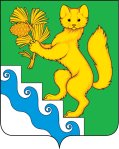 АДМИНИСТРАЦИЯ БОГУЧАНСКОГО РАЙОНАПОСТАНОВЛЕНИЕ26.04. 2022		      	             с. Богучаны			        №  331 -пО внесении изменений в постановление администрации Богучанского района от 11.10.2017 № 1132-п  «Об утверждении Положения об оплате труда работников Муниципального  казенного учреждения «Управление культуры, физической культуры, спорта и молодежной политики Богучанского района»В соответствии с  Трудовым кодексом Российской Федерации, Федеральным Законом от 06.10.2003 № 131-ФЗ «Об общих принципах организации местного самоуправления в Российской Федерации», Законом Красноярского края от 29.10.2009 № 9-3864 «О системах оплаты труда работников краевых государственных бюджетных и казенных учреждений», постановлением администрации Богучанского района от 18.05.2012 № 651-п «Об утверждении  Положения о системе оплаты труда работников муниципальных бюджетных и казенных учреждений», постановлением администрации Богучанского района от 11.10.2017 № 1130-п  «Об утверждении Примерного положения об оплате труда работников муниципальных бюджетных и казенных учреждений культуры», руководствуясь статьями 7, 8, 43, 47 Устава Богучанского района,ПОСТАНОВЛЯЮ:1. Внести в постановление администрации Богучанского района от 11.10.2017 № 1132-п  «Об утверждении Положения об оплате труда работников Муниципального  казенного учреждения «Управление культуры, физической культуры, спорта и молодежной политики Богучанского района» следующие изменения: приложение № 1 к Положению об оплате труда работников Муниципального  казенного учреждения «Управление культуры, физической культуры, спорта и молодежной политики Богучанского района» изложить в новой редакции, согласно приложению к настоящему постановлению.2. Контроль за исполнением настоящего постановления возложить на заместителя Главы Богучанского района по экономике и планированию А.С. Арсеньеву3. Постановление вступает в силу со дня, следующего за днем опубликования его в Официальном вестнике Богучанского района и применяется к правоотношениям, возникшим с 1 июля 2022 года.И.о. Главы Богучанского района			                        В.М. Любим Приложение к постановлению администрации Богучанского района от « 26 » ___04___ 2022 № 331-пПриложение № 1 к положению об оплате труда работников Муниципального казенного учреждения «Управление культуры, физической культуры, спорта и молодежной политики Богучанского района», утвержденное постановлением администрации Богучанского района                             от «11» октября 2017 № 1132-п МИНИМАЛЬНЫЕ РАЗМЕРЫ ОКЛАДОВ (ДОЛЖНОСТНЫХ ОКЛАДОВ), СТАВОК ЗАРАБОТНОЙ ПЛАТЫ РАБОТНИКОВ УЧРЕЖДЕНИЯ1. Профессиональная квалификационная группаобщеотраслевых должностей руководителей, специалистов и служащихМинимальные размеры окладов (должностных окладов), ставок заработной платы, по общеотраслевым должностям руководителей, специалистов и служащих  устанавливаются на основе отнесения занимаемых ими должностей к квалификационным уровням ПГТ, утвержденным приказом Министерства здравоохранения и социального развития Российской Федерации от 29.05.2008 № 247н 
«Об утверждении профессиональных квалификационных групп общеотраслевых должностей руководителей, специалистов и служащих».2. Профессиональные квалификационные группы общеотраслевых профессий рабочихМинимальные размеры окладов (должностных окладов), ставок заработной платы, по должностям общеотраслевых профессий рабочих устанавливаются на основе отнесения занимаемых ими должностей к квалификационным уровням ПГТ, утвержденным приказом Министерства здравоохранения и социального развития Российской Федерации  от 29.05.2008 № 248н «Об утверждении профессиональных квалификационных групп общеотраслевых профессий рабочих»:3. Должности, не вошедшие в квалификационные уровни профессиональных квалификационные группМинимальные размеры окладов (должностных окладов), ставок заработной платы по должностям профессий работников культуры, искусства и кинематографии, не вошедшим в квалификационные уровни ПКГ, устанавливаются в следующем размере:Квалификационные группы (уровни)Минимальные размеры окладов (должностных окладов), ставок заработной платы, (руб.)ПКГ  «Общеотраслевые должности служащих первого уровня»1 квалификационный уровень                                                                                3 8132 квалификационный уровень                                                                                4 023ПКГ  «Общеотраслевые должности служащих второго уровня»1 квалификационный уровень                                                              4 2312 квалификационный уровень   4 6503 квалификационный уровень                                                                                5 1094 квалификационный уровень                                                                                6 4485 квалификационный уровень                                                                                7 283ПКГ  «Общеотраслевые должности служащих третьего уровня»1 квалификационный уровень 4 6502 квалификационный уровень                                                                                5 1093 квалификационный уровень                                                                                5 6084 квалификационный уровень  6 7425 квалификационный уровень   7 871ПКГ  «Общеотраслевые должности служащих четвертого уровня»1 квалификационный уровень   8 4602 квалификационный уровень                                                                                9 8013 квалификационный уровень  10 554Квалификационные группы (уровни)Минимальные размеры окладов (должностных окладов), ставок заработной платы, (руб.)ПКГ  «Общеотраслевые  профессии рабочих  первого уровня»1 квалификационный уровень    3 2752 квалификационный уровень                                                                                3 433ПКГ  «Общеотраслевые  профессии рабочих  второго уровня»1 квалификационный уровень  3 8132 квалификационный уровень                                                                                4 6503 квалификационный уровень                                                                                5 1094 квалификационный уровень    6 154Наименование должностиМинимальные размеры окладов (должностных окладов), ставок заработной платы, (руб.)Главный специалист по социокультурным проектам7 871Начальник технологического отдела8 460Главный специалист 7 871Оператор ПК3 813Рабочий по обслуживанию зданий и сооружений 3 275Рабочий по комплексному обслуживанию зданий и сооружений3 275Слесарь-сантехник3 275Электрик (2 и 3 разряда)3 275Электрик (4 разряда)3 813